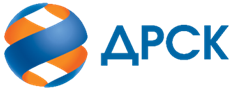 Акционерное Общество«Дальневосточная распределительная сетевая компания»ПРОТОКОЛ № 31/УР-Рзаседания Закупочной комиссии по конкурсу в электронной форме, участниками которого могут быть только субъекты малого и среднего предпринимательства на право заключения договора на выполнение работ «Расширение и чистка просек ВЛ-6-10 кВ и ВЛ-35-110 кВ» (лот № 3001-РЕМ ПРОД-2021-ДРСК)СПОСОБ И ПРЕДМЕТ ЗАКУПКИ: конкурс в электронной форме, участниками которого могут быть только субъекты малого и среднего предпринимательства на право заключения договора «Расширение и чистка просек ВЛ-6-10 кВ и ВЛ-35-110 кВ», Лот № 3001-РЕМ ПРОД-2021-ДРСК    КОЛИЧЕСТВО ПОДАННЫХ ЗАЯВОК НА УЧАСТИЕ В ЗАКУПКЕ: 2 (две) заявки.КОЛИЧЕСТВО ОТКЛОНЕННЫХ ЗАЯВОК: 0 (ноль) заявок.ВОПРОСЫ, ВЫНОСИМЫЕ НА РАССМОТРЕНИЕ ЗАКУПОЧНОЙ КОМИССИИ: О рассмотрении результатов оценки вторых частей заявок О признании заявок соответствующими условиям Документации о закупке по результатам рассмотрения вторых частей заявокРЕШИЛИ:По вопросу № 1Признать объем полученной информации достаточным для принятия решения.Принять к рассмотрению вторые части заявок следующих участников:По вопросу № 2Признать вторые части заявок следующих Участников:483949/ ООО "ДМК"484041/ ООО "АНТАНТА"удовлетворяющими по существу условиям Документации о закупке и принять их к дальнейшему рассмотрению. Секретарь Закупочной комиссии 1 уровня  		                                        О.В.Коваленког. Благовещенск«13» ноября 2020№п/пДата и время регистрации заявкиНаименование, адрес и ИНН Участника и/или его идентификационный номер112.10.2020 03:47:36483949219.10.2020 05:56:05484041№п/пДата и время регистрации заявкиНаименование, адрес и ИНН Участника и/или его идентификационный номер12.10.2020 03:47:36483949/ ООО "ДМК", 692135, Российская Федерация, КРАЙ ПРИМОРСКИЙ, Г ДАЛЬНЕРЕЧЕНСК, УЛ КИРПИЧНАЯ, ДОМ 10Г,, ИНН 2506012068, КПП 250601001, ОГРН 117253602550719.10.2020 05:56:05484041/ ООО "АНТАНТА", 692443, Российская Федерация, КРАЙ ПРИМОРСКИЙ, Г ДАЛЬНЕГОРСК, ПР-КТ 50 ЛЕТ ОКТЯБРЯ, ДОМ 308,, ИНН 2505014584, КПП 250501001, ОГРН 1162505050146